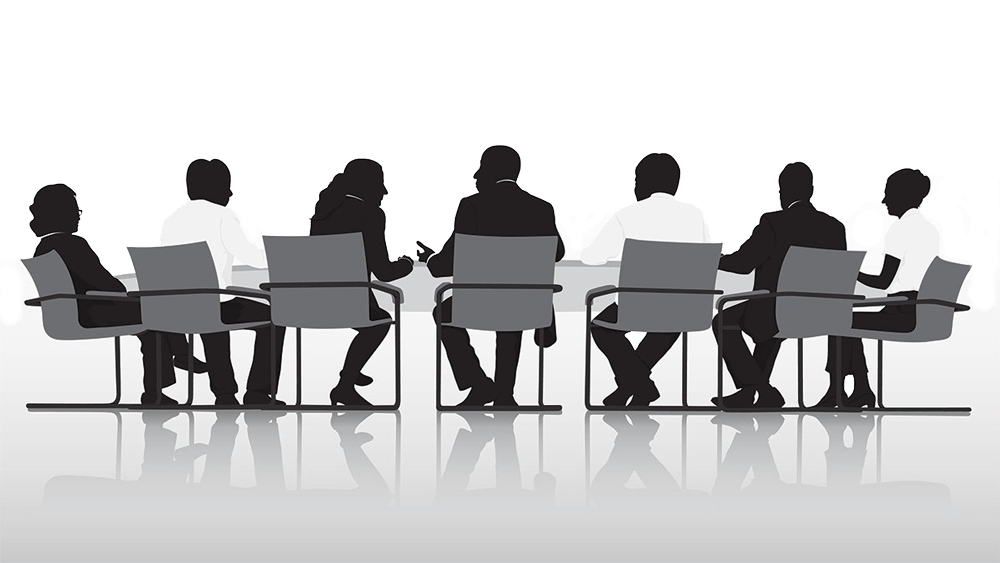 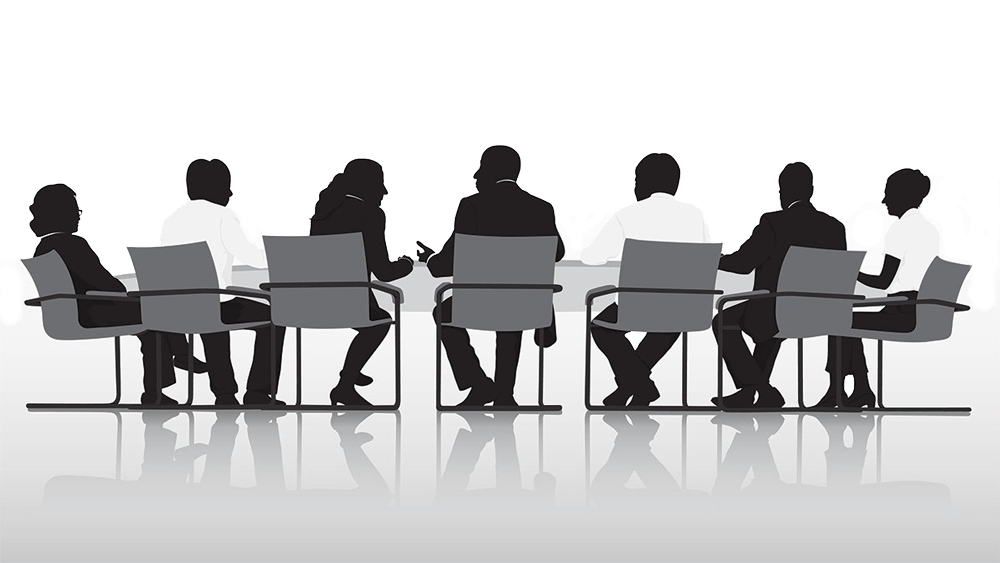 COUNCIL MEETING OF MONDAY, MAY 15, 20231.  Pledge of Allegiance2.  Call meeting to order at 7:00 p.m.3.  Minutes4.  Visitors5.  Old Business	a.  Ordinance #478 – 2nd & final reading	b.  ARPA funds 6.  New Businessa.  Hess & Stewart probationsb.  Poll workers payc.  Bid opening for paving projectd.  Assistant Street/Water Superintendent positione.  Renewal of the liability insurance7.  Department Reports8.  Outstanding Bills9.  Adjournment         NEXT COUNCIL MEETING WILL BE ON MONDAY, JUNE 5